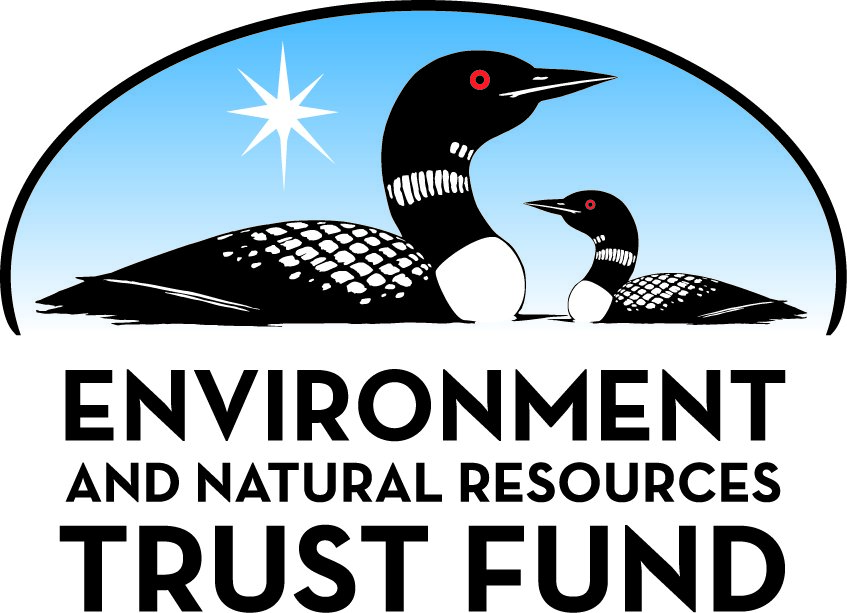 Environment and Natural Resources Trust Fund2023 Request for ProposalGeneral InformationProposal ID: 2023-126Proposal Title: Establishing the Center for Renewable Energy Storage TechnologyProject Manager InformationName: Bryan HerrmannOrganization: U of MN - MorrisOffice Telephone: (320) 589-6038Email: herrmanb@morris.umn.eduProject Basic InformationProject Summary: The focus of this project is to establish the University of Minnesota Center for Renewable Energy Storage Technology in Morris, Minnesota (CREST) and to hire its first coordinator and interns.Funds Requested: $472,000Proposed Project Completion: July 31, 2026LCCMR Funding Category: Air Quality, Climate Change, and Renewable Energy (E)Project LocationWhat is the best scale for describing where your work will take place?  
	StatewideWhat is the best scale to describe the area impacted by your work?  
	StatewideWhen will the work impact occur?  
	During the Project and In the FutureNarrativeDescribe the opportunity or problem your proposal seeks to address. Include any relevant background information.To help advance energy storage solutions in Minnesota our team will establish a new initiative, the Center for Renewable Energy Storage Technology (CREST). To achieve an energy-resilient Minnesota, energy storage projects need to be developed and implemented. The results of those projects need to be broadly communicated for wider adoption by the energy marketplace and businesses. University of Minnesota Morris (UMN Morris) and University of Minnesota West Central Research and Outreach Center (WCROC) have a history of clean energy research, development, demonstrations, and success. There are several interconnected challenges we seek to address with energy storage. First, we need an energy-resilient grid that stores energy (via batteries, hydrogen, or ammonia) and can integrate clean energy into the grid when it is not sunny or windy. Second, we need clean energy technologies that help conserve water resources. Traditional energy production demands a significant amount of water to run effectively.  Third, communities need information and projects to implement storage solutions on the ground, including on the farm, in homes, in water treatment plants, in wastewater plants and in rural and urban cities. CREST will help address these challenges of intermittency, water conservation and protection, and disparate land-uses.What is your proposed solution to the problem or opportunity discussed above? Introduce us to the work you are seeking funding to do. You will be asked to expand on this proposed solution in Activities & Milestones.To address the challenges identified above, we see a window of opportunity to launch CREST and establish a new center within the University of Minnesota that would serve the state of Minnesota. The work of CREST would focus on several main areas. One) Establish CREST: Develop a communication platform, including a website. Two) Launch the CREST Conference and Communication Series. Develop both in-person and online events to highlight and communicate energy storage developments in Minnesota, the Upper Midwest, and around the world. Developments in storage are moving quickly, and it requires constant attention to help energy storage participants stay current. Three) Launch the CREST Community Support Initiative: Support, connect and communicate with other energy storage pilot project sites within Minnesota. There needs to be a connector and convener. Fourth) Launch the CREST Energy Storage Destination Program: Provide services to visitors, organizations, and school groups who visit Morris. We need to provide access to groups who want to learn more about energy storage.  Providing tours requires time and resources, including curriculum for youth. This is a critical piece. People need to “kick the tires" in Minnesota, not some other state.What are the specific project outcomes as they relate to the public purpose of protection, conservation, preservation, and enhancement of the state’s natural resources? Minnesota has abundant natural resources, including wind and solar. As a state, Minnesota has a lot of progress to make in integrating energy storage solutions into our energy grids. By integrating energy storage, we reduce pressure on our water resources -- protecting and conserving those water resources for other needs. Energy storage solutions also provide opportunities for creative land use and conservation in our communities. Energy storage is an economic development opportunity.Activities and MilestonesActivity 1: Establish the Center for Renewable Energy Storage TechnologyActivity Budget: $188,800Activity Description: 
This activity is focused on establishing CREST as a new Center in our state, under the auspices of the University of Minnesota. We will convene faculty and staff within the UMN system who have or may be interested in partnering with the Center. We will develop a communication platform, including a website. We will connect with partners across Minnesota and globally who are similarly invested in energy storage efforts, especially around battery storage technologies and emerging hydrogen- and ammonia-storage technologies.Activity Milestones: Activity 2: Launch the CREST Conference and Communication SeriesActivity Budget: $94,400Activity Description: 
This activity is focused on launching the CREST Conference and Communication Series – and on developing connections with organizations and individuals across Minnesota. We will organize both in-person and on-line events to highlight and communicate energy storage developments in Minnesota, the Upper Midwest, and around the world. Developments in storage are moving quickly, and they require constant attention to help energy storage participants stay current. The CREST Conference and Communication Series will provide stakeholders an opportunity to learn more about current activity in energy storage, including alternative battery technologies and developments in hydrogen and ammonia as energy storage carriers. There is not currently an organization that is specifically focused on bringing these threads together. Our energy storage future will need to bring together short-term and mid- to long-term energy storage options to explore how these solutions can be applied to different aspects of community life, for example, what can work on the farm, a water treatment plant, a Minnesota military base, or a school.Activity Milestones: Activity 3: Launch the CREST Community Support InitiativeActivity Budget: $94,400Activity Description: 
This activity is focused on supporting, connecting, and communicating with other energy storage pilots and project sites within Minnesota. For example, there are current energy storage projects in Morris, Red Lake, and North Minneapolis. Some utilities are exploring storage projects and have many questions about their technical options. There are also some higher education institutions that are beginning to explore storage options. This objective includes bringing together communities which are interested in energy storage projects so they may learn from each other and create digital assets that can be shared (e.g. recorded video, recorded webinar, podcasts, etc.). This activity helps us advance our equity, diversity, inclusion and justice goals for this larger project.Activity Milestones: Activity 4: Launch the CREST Energy Storage Destination ProgramActivity Budget: $94,400Activity Description: 
We will provide access to groups as a clean energy destination education program within Minnesota for those who want to learn more about locally developed emerging energy storage technologies. This outreach educational programming is critical to the success of broadly distributing these emerging technologies. Educators, students, municipalities, and businesses can “kick the tires” on locally applicable clean energy technologies. Research supports the concept that solar and storage systems are complementary, and as municipalities, schools, and businesses explore options, they won’t have to travel out of state to learn more – Morris will be their first destination.Activity Milestones: Project Partners and CollaboratorsLong-Term Implementation and FundingDescribe how the results will be implemented and how any ongoing effort will be funded. If not already addressed as part of the project, how will findings, results, and products developed be implemented after project completion? If additional work is needed, how will this work be funded? 
The main goal of this project is to establish the new Center for Renewable Energy Storage Technology. This includes hiring its first coordinator, and establishing a set of programs and partnerships. Our team believes that establishing this Center and demonstrating an initial period of success opens the door to additional funding from several sources, including private funding, federal funding and University funding.Other ENRTF Appropriations Awarded in the Last Six YearsProject Manager and Organization QualificationsProject Manager Name: Bryan HerrmannJob Title: Vice Chancellor of Finance and FacilitiesProvide description of the project manager’s qualifications to manage the proposed project. 
Herrmann has a 20 year record of service at the University of Minnesota Morris, currently in the role of Vice Chancellor for Finance and Facilities. Expanding on the foundation of the previous leadership, Herrmann, along with a visionary team, has expanded solar pv production, academic initiatives, and energy efficiency projects, driving the campus to achieve carbon neutrality in electricity. Herrmann serves as a key member of the Morris Model team that works across community, university, and international entities to reach strategic goals within the Morris community that include generation of renewable energy, reduction of energy consumption, and elimination of landfilling of waste. He has also worked to reduce the carbon footprint of his own household through a solar installation and electric vehicle ownership. Herrmann holds a B.A. in economics and management from the University of Minnesota, Morris and a M.B.A. from the University of Minnesota, Duluth.Organization: U of MN - MorrisOrganization Description: 
UMN Morris is the public liberal arts campus of the University of Minnesota located in west-central MN, serving 1700 students.  The campus recently was recognized by the Department of Education as one of nine first-ever ED Green Ribbon Schools Postsecondary Sustainability Awardees and by the Environmental Protection Agency for its demonstration-model of renewable energy production—nearly 70 percent of its electrical needs are met by onsite renewable energy sources. The collaboration with the Morris Model and the Climate Smart Municipalities program creates opportunities to learn about the future of energy through the climate protection agreement with Saerbeck, Germany.Budget SummaryClassified Staff or Generally Ineligible ExpensesNon ENRTF FundsAttachmentsRequired AttachmentsVisual ComponentFile: Alternate Text for Visual ComponentCollection of images showing Wind to Hydrogen/Ammonia Production, Solar Array for cattle grazing, energy storage example for UMN Morris and larger grid and a photo of the wind turbines overlooking the scenic Pomme de Terre River....Administrative UseDoes your project include restoration or acquisition of land rights? 
	NoDoes your project have potential for royalties, copyrights, patents, or sale of products and assets? 
	NoDo you understand and acknowledge IP and revenue-return and sharing requirements in 116P.10? 
	N/ADo you wish to request reinvestment of any revenues into your project instead of returning revenue to the ENRTF? 
	N/ADoes your project include original, hypothesis-driven research? 
	NoDoes the organization have a fiscal agent for this project? 
	Yes,  Sponsored Projects AdministrationDescriptionCompletion DateHire CREST CoordinatorOctober 31, 2023Convene energy-storage active UMN faculty and staffDecember 31, 2023Develop communication platform/websiteDecember 31, 2023Launch CREST websiteMay 31, 2024Establish connections with external partnersJuly 31, 2024Develop network mapping of partnersJuly 31, 2025DescriptionCompletion DateLaunch 1st CREST ConferenceJuly 31, 2024Launch CREST Communication SeriesJuly 31, 20252nd CREST ConferenceJuly 31, 20253rd CREST ConferenceJuly 31, 2026DescriptionCompletion DateConnect Energy Storage Pilot CommunitiesJuly 31, 2024Produce and release digital assets from community sitesJuly 31, 2025Networking events with community sitesJuly 31, 2026DescriptionCompletion DateDevelop Morris Energy Storage Tour materials for general publicJuly 31, 2024Develop Morris Energy Tour materials for school visitsJuly 31, 2025Provide Energy Storage ToursJuly 31, 2026NameOrganizationRoleReceiving FundsTroy GoodnoughUniversity of Minnesota MorrisGoodnough holds the position of sustainability director at the University of Minnesota Morris. Goodnough will serve on the CREST Leadership Team and will collaborate with and support the activities of the CREST coordinator.NoEric BuchananUniversity of Minnesota West Central Research and Outreach CenterBuchanan holds the position of solar scientist at UMN WCROC. Buchanan will serve on the CREST Partnership Team and will collaborate with and support the activities of the CREST coordinator.NoBlaine HillCity of MorrisHill is a lead member of the Morris Model and as City Manager will partner for potential demonstration sites in the City for critical infrastructure.  The City of Morris has been a partner in expanding renewable energy to city owned buildings.NoNameAppropriationAmount AwardedStoring Renewable Energy In Flow-Battery For Grid UseM.L. 2021, First Special Session, Chp. 6, Art. 5, Sec. 2, Subd. 07a$250,000Storing Renewable Energy In Flow-Battery For Grid UseM.L. 2021, First Special Session, Chp. 6, Art. 6, Sec. 2, Subd. 07b$2,408,000Category / NameSubcategory or TypeDescriptionPurposeGen. Ineli gible% Bene fits# FTEClass ified Staff?$ AmountPersonnelCREST CoordinatorStaff person responsible for coordinating the work of the Center for Renewable Energy Storage Technology (CREST)33.5%3$328,270Student InternsUndergraduate student interns to support the work of the Center. This is a great opportunity for students to grow their skills, along with supporting the efforts of CREST.0%2.61$121,500Sub Total$449,770Contracts and ServicesSub Total-Equipment, Tools, and SuppliesSub Total-Capital ExpendituresSub Total-Acquisitions and StewardshipSub Total-Travel In MinnesotaMiles/ Meals/ LodgingMileage, lodging, Meals for 4 overnight trips per year, 8 day trips with only mileage and meals.Coordinator to travel to sites in Minnesota and present at events or conferences.$14,650Sub Total$14,650Travel Outside MinnesotaSub Total-Printing and PublicationPrintingEducational diagrams, posters, and reportsCommunicate about the center and the current projects and information.$7,580Sub Total$7,580Other ExpensesSub Total-Grand Total$472,000Category/NameSubcategory or TypeDescriptionJustification Ineligible Expense or Classified Staff RequestCategorySpecific SourceUseStatusAmountStateState Sub Total-Non-StateIn-KindUniversity of Minnesota In KindSupport the work of the coordinator and interns through CREST Leadership and participant teams. The source is U of M unrecovered F & A related to the project.Secured$165,199Non State Sub Total$165,199Funds Total$165,199